Карточка №13№11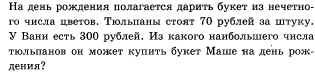 2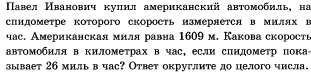 3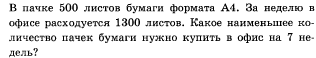 4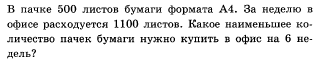 5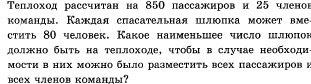 В101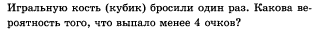 2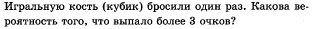 3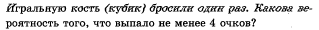 4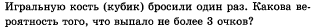 5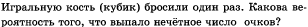 В121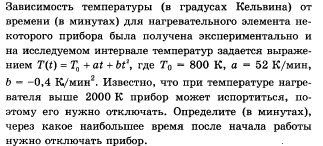 2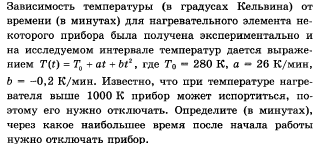 3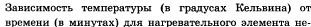 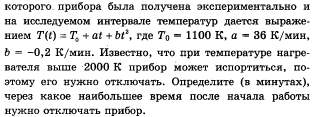 4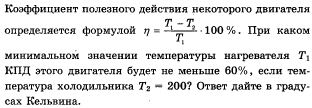 5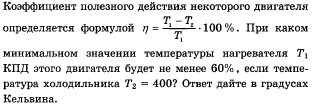 В51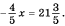 2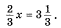 3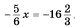 4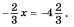 5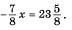 В71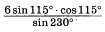 2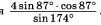 3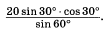 4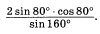 5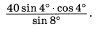 В131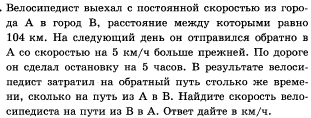 2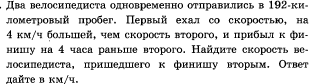 3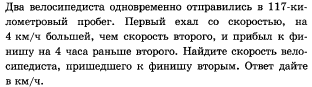 4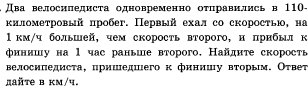 5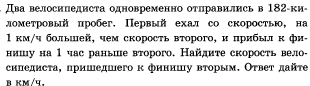 В61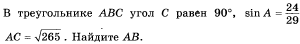 2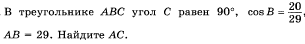 3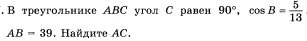 4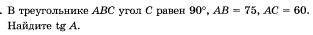 5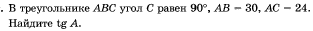 №1№2№3№4№5№6№7В1В10В12В5В7В13В630,530-2731329420,540521221190,5302010936140,550071100,75110,51000-2720130,75